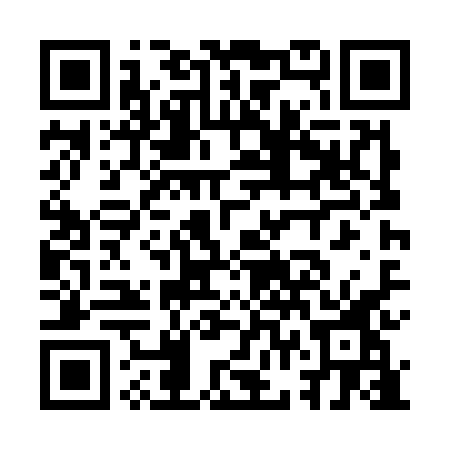 Prayer times for Kurpiewskie Nowe, PolandWed 1 May 2024 - Fri 31 May 2024High Latitude Method: Angle Based RulePrayer Calculation Method: Muslim World LeagueAsar Calculation Method: HanafiPrayer times provided by https://www.salahtimes.comDateDayFajrSunriseDhuhrAsrMaghribIsha1Wed2:184:5912:305:408:0310:342Thu2:174:5712:305:418:0510:353Fri2:164:5512:305:428:0610:364Sat2:164:5312:305:438:0810:375Sun2:154:5112:305:448:1010:386Mon2:144:4912:305:458:1110:387Tue2:134:4812:305:468:1310:398Wed2:124:4612:305:478:1510:409Thu2:124:4412:305:488:1710:4010Fri2:114:4212:305:498:1810:4111Sat2:104:4012:305:508:2010:4212Sun2:104:3912:305:518:2210:4213Mon2:094:3712:305:528:2310:4314Tue2:084:3512:305:538:2510:4415Wed2:084:3412:305:548:2710:4516Thu2:074:3212:305:558:2810:4517Fri2:064:3112:305:568:3010:4618Sat2:064:2912:305:578:3110:4719Sun2:054:2812:305:578:3310:4720Mon2:054:2612:305:588:3410:4821Tue2:044:2512:305:598:3610:4922Wed2:044:2412:306:008:3710:4923Thu2:034:2212:306:018:3910:5024Fri2:034:2112:306:028:4010:5125Sat2:024:2012:306:038:4210:5126Sun2:024:1912:316:038:4310:5227Mon2:024:1812:316:048:4410:5328Tue2:014:1612:316:058:4610:5329Wed2:014:1512:316:068:4710:5430Thu2:014:1412:316:068:4810:5531Fri2:004:1412:316:078:4910:55